Christmas Poinsettia, Wreaths, Roping and SwagsAs the Holiday season quickly approaches, please consider purchasing live poinsettia or greens to brighten your home. All proceeds benefit the North Catholic  Robotics Team.The flowers and greens are purchased through Gumto Greenhouse (Renfrew, PA) their quality and products are excellent. ORDERS ARE DUE MONDAY, NOVEMBER 25, 2019PICK UP is THURSDAY, DECEMBER 5TH BETWEEN 1P-5P at the school main office (if you are unable to make it by 5p, your order will be placed inside the main doorsPlease email Natalie Cannon at naparacca@gmail.com with any questions. If collecting checks from friends or relatives, please have the checks made out in your name and submit one large order in your name. Please click on the link below to place your order! https://nchs.formstack.com/forms/robotics_poinsettia_wreath_fundraiserProduct description and cost – please note images are for example onlyItemDescriptionCost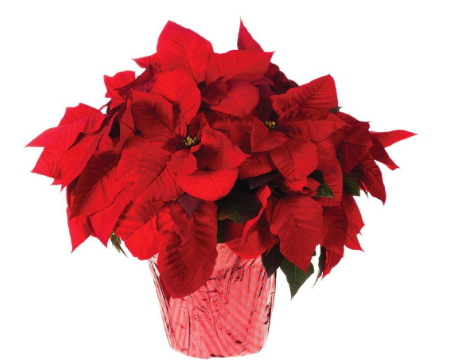 7 inchDouble stemFlorist qualityMulti-branch Poinsettia  Colors Red or White $15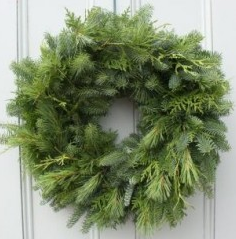 24 inch WreathFrasier FirSoft needleExcellent Fragrance$22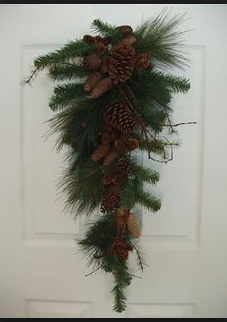 18 inch door swagPine cone decoratedMixed greens$18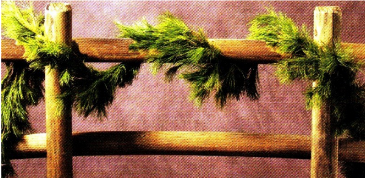 30 foot in lengthWhite Pine RopingGreat for indoors or outdoorsHeavy duty, florist quality$18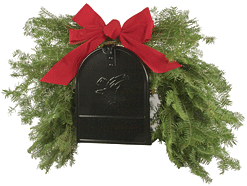 Mailbox covering with bowMixed greens$37